#________________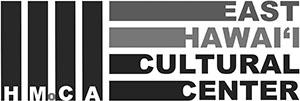 ENTRY FORM FOR JURIED EXHIBITIONEXHIBITION TITLE:  32nd Trash Art Show                Mo/Yr:  OCT. 2020This information will be used for the program and labels. Please PRINT CLEARLY and fill in highlighted sections, NO changes will be made after entry. Include the 60% ARTIST - 40% EHCC/HMOCA commission in your listed price. $20.00 flat entry fee- each artist may submit UP TO THREE (3) pieces for the entry price. TURN OVER →ENTRY FORM FOR JURIED EXHIBITIONEXHIBITION TITLE:  32nd TRASH ART SHOW                 Mo/Yr:  OCT. 2020Exhibition Disclaimer:
SOLD ARTWORK AND SHIPPING: Any artwork sold during the exhibition is the responsibility of the artist(s) to ship to the buyer. EHCC does not pack or ship sold artworks unless packing arrangements are agreeable with the Gallery Technician/Installer EHCC takes no responsibility for any arrangements that the artists make with any private or independent packing and shipping agency/agent. Artist is responsible for all shipping costs.
COMMISSION: Artists who pay to ship pieces for exhibition receive 70% from sold artworks while 30% goes to EHCC. All other sold pieces will be split 60/40. ARTWORKS IN GALLERY: All EHCC Staff involved with exhibition installation and planning will take utmost care in the handling of artworks; EHCC will have gallery sitters during open hours to monitor the safety of all artworks, and see that care of artworks is maintained; though EHCC is not financially responsible for any possible damages that could occur while on site.I/We agree to indemnify and hold harmless EHCC/HMOCA from any claims relating to or loss of my property in or about EHCC/HMOCA and from any court costs and attorney fees relating thereto. I agree to all the rules, fees and commissions listed in the exhibition prospectus. All the entries listed above are my original work and I give permission for my work to be photographed or videotaped to promote this and future shows. I agree not to withdraw my work before the close of the exhibition.  ► I understand and agree that should I or my agent fail to pick up my artwork that was not accepted for the exhibit WITHIN 3 DAYS OF PICK-UP DATE, I will pay a fee of $10 per day, per artwork.  If artwork is not picked up AFTER 10 DAYS OF PICK-UP DATE, said artwork will be considered the property of EHCC/HMOCA ◀PRINT NAME:________________________________________________________________________Artist/Agent Signature:___________________________________________________Date:____________________EHCC/HMOCA use onlyEHCC/HMOCA Receipt Number: Artist:Artist:Artist:Artist:Address: Address: Address: Address: Phone: Cell:Email:Email:Please check box if you would like to be added to our e-newsletter for updates on upcoming exhibitions, performances, and events                Please check box if you would like to be added to our e-newsletter for updates on upcoming exhibitions, performances, and events                Please check box if you would like to be added to our e-newsletter for updates on upcoming exhibitions, performances, and events                ☐ ADD MEEHCC only  - Entry ID#                     -A EHCC only  - Entry ID#                     -A Title:Title:Title:Artwork Picked Up By:A=acceptedN=not acceptedMedium(s): Medium(s): Medium(s): Artist/Agent Signature : AWARD AWARDYearCompleted:Price $Price $Date:EHCC only  - Entry ID#                     -B EHCC only  - Entry ID#                     -B Title:Title:Title:Artwork Picked Up By:A=acceptedN=not acceptedMedium(s): Medium(s): Medium(s): Artist/Agent Signature : AWARD AWARDYearCompleted:Price $Price $Date:EHCC only  - Entry ID#                     -C EHCC only  - Entry ID#                     -C Title:Title:Title:Artwork Picked Up By:A=acceptedN=not acceptedMedium(s): Medium(s): Medium(s): Artist/Agent Signature : AWARD AWARDYearCompleted:Price $Price $Date:MembershipMembershipMembershipUp to 3 Entries = $20.00 flat entry feeUp to 3 Entries = $20.00 flat entry feeStatus:⬜New⬜ Renewal⬜CurrentCategory:⬜Military/Student/Sr.      (55+) $25⬜ Individual $50⬜Family (2+adults) $75Paid By: ⬜Cash ⬜Credit Card⬜Check No.____________Make checks out to “EHCC”Membership Fee: $  __________.00Status:⬜New⬜ Renewal⬜CurrentCategory:⬜Military/Student/Sr.      (55+) $25⬜ Individual $50⬜Family (2+adults) $75Paid By: ⬜Cash ⬜Credit Card⬜Check No.____________Make checks out to “EHCC”Total:                        $___________.00